Практыкаванне 3.
Размалюйце літару В, намалюйце ў кожным акенцы 1-2 рэчы, назвы якіх пачынаюцца з В. Пасля заняткаў вы можаце даслаць нам ваш малюнак на электронную пошту.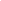 Прыдумайце мянушкі для гэтых жывёл, каб пачыналіся з літары В: сабака___________ кот___________ вавёрка____________, папугайчык_____________, чарапашка__________.В вХАТНЯЕ ЗАДАННЕ 3Ізноў гуляемся ў карэктара: вучым верш, шукаем і выкрэсліваем літару Б. Колькі знайшлі?Вусныя практыкаванні: 1. Працягваем вітацца і развітвацца па-беларуску. 2. Размаўляем  на тэму заняткаў, актыўна згадваючы новыя і знаёмыя словы. 3. Шукаем паўсюль знаёмыя літары.Маторныя практыкаванніНамалюйце (алоўкамі, фарбамі, фламастарамі і г.д.) альбо зрабіце (зляпіце, збіце з дошак, пашыйце, скруціце з газет) літару В. Гэта можа быць літара ў “чалавечым” вобразе альбо ў вобразе іншай істоты, рэальнай ці казачнай. Дашліце нам  фота на электронную пошту (пазначыўшы калектыў аўтараў!) Збярыце калекцыю літар В, уласнаручна выразаных дзеткамі з загалоўкаў розных газет і часопісаў.Дадатковыя заданні: зрабіце восеньскую выцінанку і прынясіце на наступныя заняткі!Намалюйце партрэт (можна вялікі, на асобным аркушы). Што на твары пачынаецца з літары В?Чакаем вас на наступных занятках!З якімі жывёламі сябруе літара В?Што любіць маляваць літара В? Літара В – майстрыха. Што яна ўмее рабіць?Што літара В купіць у краме? БОСЫ БУСЕЛБусел, бусел, ходзіш што жпа балоце басанож?Боты трэ’  было пашыць,болей ногі не мачыць!